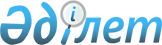 О пpодовольственном обеспечении лиц pядого и начальствующего состава оpганов внутpенних дел, военнослужащих внутpенних войск, Комитета госудаpственной безопасности, дpугих категоpий военнослужащих Республики Казахстан
					
			Утративший силу
			
			
		
					Постановление Кабинета Министpов Республики Казахстан от 26 мая 1992 года N 462. Утратило силу - постановлением Правительства РК от 27 июля 2005 г. N 781

      Кабинет Министров Республики Казахстан постановляет: 

      1. Утвердить прилагаемые: 

      норму продовольственного пайка для лиц рядового и начальствующего состава органов внутренних дел, военнослужащих внутренних войск, Службы охраны, Отдела "А" и Комитета государственной безопасности Республики Казахстан, других категорий военнослужащих, расходы на содержание которых относятся за счет бюджета республики (приложение N 1); 

      норму продовольственного пайка для летного состава авиации внутренних войск Республики Казахстан (приложение N 2); 

      норму питания курсантов и слушателей учебных заведений Министерства внутренних дел и Комитета государственной безопасности Республики Казахстан (приложение N 3); 

      норму кормления штатных животных подразделений органов внутренних дел, внутренних войск, Отдела "А" и Комитета государственной безопасности республики (приложение N 4). 

      2. Государственному комитету Республики Казахстан по экономике предусматривать в годовых балансах основных продовольственных товаров выделение по каждой группе необходимых ресурсов для внерыночного обеспечения личного состава Министерства внутренних дел Республики Казахстан, военнослужащих внутренних войск Республики Казахстан и Комитета государственной безопасности Республики Казахстан, других категорий военнослужащих, предусмотренных настоящим постановлением. 

      Министерству сельского хозяйства, Министерству торговли Республики Казахстан, Казахскому государственно-акционерному концерну "Казхлебопродукт", Государственно-кооперативному объединению пищевой промышленности "Казпищепром" обеспечить поставку продовольственных товаров. 

      3. Разрешить Министерству внутренних дел, Комитету государственной безопасности, Командующему внутренними войсками Республики Казахстан, начальникам Службы охраны и Отдела "А": 

      обеспечивать военнослужащих, лиц рядового и начальствующего состава органов внутренних дел, имеющих право на получение продовольствия по различным нормам, питанием по одной норме, если по условиям их размещения или выполнения ими поставленных задач приготовление пищи для них раздельно по этим нормам не представляется возможным; 

      выплачивать военнослужащим, лицам рядового и начальствующего состава органов внутренних дел, имеющим право на получение продовольствия за счет государства, по их желанию денежную компенсацию взамен положенных им продовольственных пайков в размере стоимости этих пайков, исчисленной по действующим ценам с учетом индексации; 

      выплачивать курсантам и слушателям учебных заведений Министерства внутренних дел и Комитета государственной безопасности Республики Казахстан, имеющим право на получение продовольствия за счет государства, продовольственно-путевые деньги на путь следования и время нахождения в пунктах командировок в размере стоимости пайков, исчисленной по действующим ценам, с учетом наценок для предприятий общественного питания второй категории. 

      4. Предоставить право Министерству внутренних дел, Командующему внутренними войсками Республики Казахстан, Комитету государственной безопасности Республики Казахстан, начальникам Службы охраны и Отдела "А": 

      определять порядок применения норм снабжения продовольствием, утвержденных настоящим постановлением, и расчетных норм денежных средств на питание; 

      вводить для предупреждения витаминной недостаточности в рацион питания личного состава органов внутренних дел и военнослужащих поливитамины по одному драже на человека в сутки; 

      устанавливать по согласованию с Госэкономкомитетом Республики Казахстан: комплекты сухих пайков (рацион питания) для обеспечения военнослужащих, лиц рядового и начальствующего состава органов внутренних дел в случаях, когда приготовление им горячей пищи по нормам, утвержденным настоящим постановлением, невозможно; нормы замены одних продуктов другими при выдаче продовольственных пайков контингенту, имеющему право на получение продовольствия за счет государства; 

      устанавливать: временные нормы продовольственных пайков для военнослужащих, лиц рядового и начальствующего состава, выполняющих разовые срочные задания, а также при стихийных бедствиях и других чрезвычайных обстоятельствах; дополнительное питание для военнослужащих, лиц рядового и начальствующего состава, курсантов, слушателей учебных заведений Министерства внутренних дел и Комитета государственной безопасности Республики Казахстан, имеющих рост 190 сантиметров и выше, в пределах половины предусмотренных для них продовольственных пайков; порядок обеспечения диетическим питанием военнослужащих, лиц рядового и начальствующего состава, курсантов, слушателей учебных заведений Министерства внутренних дел и Комитета государственной безопасности Республики Казахстан. 

      5. Установить, что за лицами рядового и начальствующего состава органов внутренних дел, военнослужащими Комитета государственной безопасности, прикомандированными в установленном порядке к министерствам, ведомствам и подведомственным им предприятиям, учреждениям и организациям с оставлением в кадрах Министерства внутренних дел, Комитета государственной безопасности и получающими денежное содержание в установленном порядке, сохраняется право на получение (наравне с указанными лицами рядового и начальствующего состава органов внутренних дел, военнослужащими Комитета государственной безопасности) продовольственных пайков, денежной компенсации взамен продовольственных пайков за счет соответствующих министерств и ведомств, в системе которых они работают, по нормам и в порядке, установленном настоящим постановлением. 

      6. Установить, что стоимость продовольственного пайка включается в денежное довольствие лиц рядового и начальствующего состава органов внутренних дел, названных категорий военнослужащих и учитывается при исчислении пенсий и пособий. 

      7. Возмещение расходов на обеспечение продовольственным пайком лиц рядового и начальствующего состава органов внутренних дел, военнослужащих внутренних войск, Комитета государственной безопасности, Службы охраны, Отдела "А" и других категорий военнослужащих производить за счет средств бюджета Республики Казахстан и местных бюджетов, а также средств, поступающих на основании договоров от министерств, ведомств, предприятий, учреждений и организаций. 

      8. Считать утратившим силу постановление Кабинета Министров Республики Казахстан от 30 апреля 1992 г. N 402 "О выплате денежной компенсации взамен продовольственного пайка военнослужащим, лицам рядового и начальствующего состава органов внутренних дел Республики Казахстан". 

      9. Ввести в действие настоящее постановление с 1 апреля 1992 г. 

        Премьер-министр 

      Республики Казахстан 

                                             Приложения N 1 - 4                                    к постановлению Кабинета Министров                                            Республики Казахстан                                         от 26 мая 1992 года N 462 
					© 2012. РГП на ПХВ «Институт законодательства и правовой информации Республики Казахстан» Министерства юстиции Республики Казахстан
				